به نام ایزد  دانا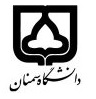 (کاربرگ طرح درس)                   تاریخ بهروز رسانی: مهر 98              دانشکده     پردیس علوم و فناوری های نوین                                              نیمسال اول سال تحصیلی 99-98بودجهبندی درسمقطع: کارشناسی□  کارشناسی ارشد□  دکتری□مقطع: کارشناسی□  کارشناسی ارشد□  دکتری□مقطع: کارشناسی□  کارشناسی ارشد□  دکتری□تعداد واحد: نظری 2 عملی1تعداد واحد: نظری 2 عملی1فارسی: زمین شناسی نفت ایران پیشرفتهفارسی: زمین شناسی نفت ایران پیشرفتهنام درسپیشنیازها و همنیازها: نداردپیشنیازها و همنیازها: نداردپیشنیازها و همنیازها: نداردپیشنیازها و همنیازها: نداردپیشنیازها و همنیازها: نداردلاتین: Advance Iranian Petroleum Geologyلاتین: Advance Iranian Petroleum Geologyنام درسشماره تلفن اتاق: 5417شماره تلفن اتاق: 5417شماره تلفن اتاق: 5417شماره تلفن اتاق: 5417مدرس/مدرسین: محمد حسین صابریمدرس/مدرسین: محمد حسین صابریمدرس/مدرسین: محمد حسین صابریمدرس/مدرسین: محمد حسین صابریمنزلگاه اینترنتی: http://mhsaberi.profile.semnan.ac.ir/#about_meمنزلگاه اینترنتی: http://mhsaberi.profile.semnan.ac.ir/#about_meمنزلگاه اینترنتی: http://mhsaberi.profile.semnan.ac.ir/#about_meمنزلگاه اینترنتی: http://mhsaberi.profile.semnan.ac.ir/#about_meپست الکترونیکی: mh.saberi@semnan.ac.irپست الکترونیکی: mh.saberi@semnan.ac.irپست الکترونیکی: mh.saberi@semnan.ac.irپست الکترونیکی: mh.saberi@semnan.ac.irبرنامه تدریس در هفته و شماره کلاس: شنبه 13:00 الی 15:00، یکشنبه 9:00 الی 10:00، پردیس علوم و فناوری های نوین –میدان سعدیبرنامه تدریس در هفته و شماره کلاس: شنبه 13:00 الی 15:00، یکشنبه 9:00 الی 10:00، پردیس علوم و فناوری های نوین –میدان سعدیبرنامه تدریس در هفته و شماره کلاس: شنبه 13:00 الی 15:00، یکشنبه 9:00 الی 10:00، پردیس علوم و فناوری های نوین –میدان سعدیبرنامه تدریس در هفته و شماره کلاس: شنبه 13:00 الی 15:00، یکشنبه 9:00 الی 10:00، پردیس علوم و فناوری های نوین –میدان سعدیبرنامه تدریس در هفته و شماره کلاس: شنبه 13:00 الی 15:00، یکشنبه 9:00 الی 10:00، پردیس علوم و فناوری های نوین –میدان سعدیبرنامه تدریس در هفته و شماره کلاس: شنبه 13:00 الی 15:00، یکشنبه 9:00 الی 10:00، پردیس علوم و فناوری های نوین –میدان سعدیبرنامه تدریس در هفته و شماره کلاس: شنبه 13:00 الی 15:00، یکشنبه 9:00 الی 10:00، پردیس علوم و فناوری های نوین –میدان سعدیبرنامه تدریس در هفته و شماره کلاس: شنبه 13:00 الی 15:00، یکشنبه 9:00 الی 10:00، پردیس علوم و فناوری های نوین –میدان سعدیاهداف درس: آشنایی دانشجویان با سیستم های هیدروکربوری ایراناهداف درس: آشنایی دانشجویان با سیستم های هیدروکربوری ایراناهداف درس: آشنایی دانشجویان با سیستم های هیدروکربوری ایراناهداف درس: آشنایی دانشجویان با سیستم های هیدروکربوری ایراناهداف درس: آشنایی دانشجویان با سیستم های هیدروکربوری ایراناهداف درس: آشنایی دانشجویان با سیستم های هیدروکربوری ایراناهداف درس: آشنایی دانشجویان با سیستم های هیدروکربوری ایراناهداف درس: آشنایی دانشجویان با سیستم های هیدروکربوری ایرانامکانات آموزشی مورد نیاز: ویدئو پرژکتورامکانات آموزشی مورد نیاز: ویدئو پرژکتورامکانات آموزشی مورد نیاز: ویدئو پرژکتورامکانات آموزشی مورد نیاز: ویدئو پرژکتورامکانات آموزشی مورد نیاز: ویدئو پرژکتورامکانات آموزشی مورد نیاز: ویدئو پرژکتورامکانات آموزشی مورد نیاز: ویدئو پرژکتورامکانات آموزشی مورد نیاز: ویدئو پرژکتورامتحان پایانترمامتحان میانترمارزشیابی مستمر(کوئیز)ارزشیابی مستمر(کوئیز)فعالیتهای کلاسی و آموزشیفعالیتهای کلاسی و آموزشینحوه ارزشیابینحوه ارزشیابی10+ 2 بازدید زمین شناسی4--44درصد نمرهدرصد نمرهمقدمه بر ارزیابی مخازن نفتی زاگرس، مطیعیفرهنگ چینه شناسی ایران، دکتر آقا نباتیPetroleum Geology of the Persian Gulf, Dr. GhazbanSEDIMENTARY BASINS AND PETROLEUM GEOLOGY OF THE MIDDLE EAST, Alsharhan & Nairnمقدمه بر ارزیابی مخازن نفتی زاگرس، مطیعیفرهنگ چینه شناسی ایران، دکتر آقا نباتیPetroleum Geology of the Persian Gulf, Dr. GhazbanSEDIMENTARY BASINS AND PETROLEUM GEOLOGY OF THE MIDDLE EAST, Alsharhan & Nairnمقدمه بر ارزیابی مخازن نفتی زاگرس، مطیعیفرهنگ چینه شناسی ایران، دکتر آقا نباتیPetroleum Geology of the Persian Gulf, Dr. GhazbanSEDIMENTARY BASINS AND PETROLEUM GEOLOGY OF THE MIDDLE EAST, Alsharhan & Nairnمقدمه بر ارزیابی مخازن نفتی زاگرس، مطیعیفرهنگ چینه شناسی ایران، دکتر آقا نباتیPetroleum Geology of the Persian Gulf, Dr. GhazbanSEDIMENTARY BASINS AND PETROLEUM GEOLOGY OF THE MIDDLE EAST, Alsharhan & Nairnمقدمه بر ارزیابی مخازن نفتی زاگرس، مطیعیفرهنگ چینه شناسی ایران، دکتر آقا نباتیPetroleum Geology of the Persian Gulf, Dr. GhazbanSEDIMENTARY BASINS AND PETROLEUM GEOLOGY OF THE MIDDLE EAST, Alsharhan & Nairnمقدمه بر ارزیابی مخازن نفتی زاگرس، مطیعیفرهنگ چینه شناسی ایران، دکتر آقا نباتیPetroleum Geology of the Persian Gulf, Dr. GhazbanSEDIMENTARY BASINS AND PETROLEUM GEOLOGY OF THE MIDDLE EAST, Alsharhan & Nairnمنابع و مآخذ درسمنابع و مآخذ درستوضیحاتمبحثشماره هفته آموزشیمقدمه ای بر زمین شناسی نفت1بررسی حوضه های رسوبی ایران (ویژگی ها و محدوده ها)2بررسی و مطالعه سیر تکامل در حوضه های ایران به خصوص خلیج فارس و زاگرس3بررسی سازندهای دوران پالئوزوئیک در حوضه زاگرس و خلیج فارس در ایران و کشورهای همجوار4بررسی سازندهای دوران مزوزوئیک در حوضه زاگرس و خلیج فارس در ایران و کشورهای همجوار5بررسی سازندهای دوران سنوزوئیک در حوضه زاگرس و خلیج فارس در ایران و کشورهای همجوار6بررسی سیستم نفتی دوران پالئوزوئیک در حوضه زاگرس و خلیج فارس7بررسی سیستم نفتی دوران مزوزوئیک در حوضه زاگرس و خلیج فارس8بازدید زمین شناسی (واحد عملی)9بررسی سیستم نفتی دوران سنوزوئیک در حوضه زاگرس و خلیج فارس10امتحان میان ترم11بازدید زمین شناسی (واحد عملی)12بررسی سازندها و سیستم نفتی در حوضه ایران مرکزی و البرز13بررسی سازندها و سیستم نفتی در حوضه کپه داغ14بررسی سازندها و سیستم نفتی در حوضه مکران15امتحان پایان ترم16